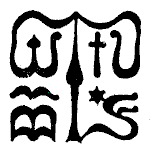 Wesley János Lelkészképző Főiskola Szociális munka szakTantárgy kódjaSMAK406SMAK406SMAK406Tantárgy elnevezéseCsoport szociális munkaCsoport szociális munkaCsoport szociális munkaTantárgy oktatójának nevePataki JózsefnéBeosztása, tudományos fokozataóraadóTantárgy óraszámanappali tagozaton 30 tanóra/félév vagy 2 tanóra/ hétlevelező tagozaton 12 vagy16 tanóra/félévnappali tagozaton 30 tanóra/félév vagy 2 tanóra/ hétlevelező tagozaton 12 vagy16 tanóra/félévnappali tagozaton 30 tanóra/félév vagy 2 tanóra/ hétlevelező tagozaton 12 vagy16 tanóra/félévTanóra típusaelőadáselőadáselőadásMeghirdetési időszaktavaszi félévtavaszi félévtavaszi félévKreditszám 3 3 3A tantárgy oktatásának céljaAlapozó tárgyként általános áttekintést ad a közvetlen szociális munka különböző színtereiről, formáiról, a szakember lehetséges szerepeiről.A csoportokkal végzett szociális munka elméleti és gyakorlati tudásait közvetíti, azzal a konkrét céllal, hogy a diákok ismereteket és jártasságokat szerezzenek e munkaformáról. Képessé váljanak a csoportmunka alkalmazási feltételeinek felismerésére, kivitelezésére és értékelésére.Alapozó tárgyként általános áttekintést ad a közvetlen szociális munka különböző színtereiről, formáiról, a szakember lehetséges szerepeiről.A csoportokkal végzett szociális munka elméleti és gyakorlati tudásait közvetíti, azzal a konkrét céllal, hogy a diákok ismereteket és jártasságokat szerezzenek e munkaformáról. Képessé váljanak a csoportmunka alkalmazási feltételeinek felismerésére, kivitelezésére és értékelésére.Alapozó tárgyként általános áttekintést ad a közvetlen szociális munka különböző színtereiről, formáiról, a szakember lehetséges szerepeiről.A csoportokkal végzett szociális munka elméleti és gyakorlati tudásait közvetíti, azzal a konkrét céllal, hogy a diákok ismereteket és jártasságokat szerezzenek e munkaformáról. Képessé váljanak a csoportmunka alkalmazási feltételeinek felismerésére, kivitelezésére és értékelésére.Szükséges előtanulmányok, feltételezett tudásanyagSzociális munka alapozó tantárgyaiSzociális munka alapozó tantárgyaiSzociális munka alapozó tantárgyaiFejlesztendő kompetenciaterületektudások-ismereteka mesterséges emberi csoportok létrejöttéhez, működéséhez, vezetéséhez tartozó fogalmak, elméletek és módszerek ismerete,a szociális munkában alkalmazott csoportformák, típusok, csoportfolyamatok és vezetési elvek ismerete,a szociális munka szerepének, lényegének, funkcióinak komplexitását, multi, interdiszciplináris jellegének ismerete,a szociális munka értékeinek, normáinak és etikájának ismerete.képességek: a hallgatóképes felismerni, értelmezni a szociális terület, munkaformák mélyebb összefüggéseit, valamint választani a gyakorlat által felvetett konkrét társadalmi problémák és lehetséges megoldási módszerek, modellek között, és képes új szolgáltatások kialakításában közreműködni a megelőzés és a problémakezelés érdekében,képes a bizalomépítésre, a nyílt, hiteles, hatékony kommunikációra,képes szükségletfelmérésre, az egyén és környezete közötti folyamatoknak, kölcsönhatásoknak, problémáknak holisztikus elemzésére,képessé válik a szakmai csapatmunkára, a partneri együttműködésekre az érintettekkel, szakemberekkel és szervezetekkel.tudások-ismereteka mesterséges emberi csoportok létrejöttéhez, működéséhez, vezetéséhez tartozó fogalmak, elméletek és módszerek ismerete,a szociális munkában alkalmazott csoportformák, típusok, csoportfolyamatok és vezetési elvek ismerete,a szociális munka szerepének, lényegének, funkcióinak komplexitását, multi, interdiszciplináris jellegének ismerete,a szociális munka értékeinek, normáinak és etikájának ismerete.képességek: a hallgatóképes felismerni, értelmezni a szociális terület, munkaformák mélyebb összefüggéseit, valamint választani a gyakorlat által felvetett konkrét társadalmi problémák és lehetséges megoldási módszerek, modellek között, és képes új szolgáltatások kialakításában közreműködni a megelőzés és a problémakezelés érdekében,képes a bizalomépítésre, a nyílt, hiteles, hatékony kommunikációra,képes szükségletfelmérésre, az egyén és környezete közötti folyamatoknak, kölcsönhatásoknak, problémáknak holisztikus elemzésére,képessé válik a szakmai csapatmunkára, a partneri együttműködésekre az érintettekkel, szakemberekkel és szervezetekkel.tudások-ismereteka mesterséges emberi csoportok létrejöttéhez, működéséhez, vezetéséhez tartozó fogalmak, elméletek és módszerek ismerete,a szociális munkában alkalmazott csoportformák, típusok, csoportfolyamatok és vezetési elvek ismerete,a szociális munka szerepének, lényegének, funkcióinak komplexitását, multi, interdiszciplináris jellegének ismerete,a szociális munka értékeinek, normáinak és etikájának ismerete.képességek: a hallgatóképes felismerni, értelmezni a szociális terület, munkaformák mélyebb összefüggéseit, valamint választani a gyakorlat által felvetett konkrét társadalmi problémák és lehetséges megoldási módszerek, modellek között, és képes új szolgáltatások kialakításában közreműködni a megelőzés és a problémakezelés érdekében,képes a bizalomépítésre, a nyílt, hiteles, hatékony kommunikációra,képes szükségletfelmérésre, az egyén és környezete közötti folyamatoknak, kölcsönhatásoknak, problémáknak holisztikus elemzésére,képessé válik a szakmai csapatmunkára, a partneri együttműködésekre az érintettekkel, szakemberekkel és szervezetekkel.Tantárgyi leírás (tematikával együtt)A csoportokkal végzett szociális munka elméleti alapjaiCsoportlélektani alapfogalmakCsoportok osztályozása, csoportjelenségekCsoportelméletek és hatásuk a szociális munka gyakorlatáraCsoportok alkalmazása a szociális munka gyakorlatábanA szociális csoportmunka szándékai és színterei.A csoportmunka előnyei, hátrányai6.  Szociális csoportmunka modellek7. A csoportdinamika elemei; a csoportmunka gyakorlatának központi kérdései8. A csoportdinamikai ismeretek alkalmazása a csoportmunka folyamatábanEgyén a csoportbanA csoport, mint egész9. A csoportmunka folyamataiA csoporttá alakulás, csoportfejlődési elméletekA csoport tervezése, indításaA csoport vezetése, a vezető szerepe és eszközeiA csoportmunka értékeléseA csoportokkal végzett szociális munka elméleti alapjaiCsoportlélektani alapfogalmakCsoportok osztályozása, csoportjelenségekCsoportelméletek és hatásuk a szociális munka gyakorlatáraCsoportok alkalmazása a szociális munka gyakorlatábanA szociális csoportmunka szándékai és színterei.A csoportmunka előnyei, hátrányai6.  Szociális csoportmunka modellek7. A csoportdinamika elemei; a csoportmunka gyakorlatának központi kérdései8. A csoportdinamikai ismeretek alkalmazása a csoportmunka folyamatábanEgyén a csoportbanA csoport, mint egész9. A csoportmunka folyamataiA csoporttá alakulás, csoportfejlődési elméletekA csoport tervezése, indításaA csoport vezetése, a vezető szerepe és eszközeiA csoportmunka értékeléseA csoportokkal végzett szociális munka elméleti alapjaiCsoportlélektani alapfogalmakCsoportok osztályozása, csoportjelenségekCsoportelméletek és hatásuk a szociális munka gyakorlatáraCsoportok alkalmazása a szociális munka gyakorlatábanA szociális csoportmunka szándékai és színterei.A csoportmunka előnyei, hátrányai6.  Szociális csoportmunka modellek7. A csoportdinamika elemei; a csoportmunka gyakorlatának központi kérdései8. A csoportdinamikai ismeretek alkalmazása a csoportmunka folyamatábanEgyén a csoportbanA csoport, mint egész9. A csoportmunka folyamataiA csoporttá alakulás, csoportfejlődési elméletekA csoport tervezése, indításaA csoport vezetése, a vezető szerepe és eszközeiA csoportmunka értékeléseKötelező és ajánlott irodalomKötelező:Szociális munka csoportokkal 4. Kötet ( Hegyesi-Kozma-Szilvási- Talyigás szerk.) Bárczi Gusztáv GYTF, Bp. 1997.Pataki Éva: Szociális munka csoportokkal; Módszertani kézikönyv, Debrecen 2010.SZOCIO-TÉKAAjánlott: Antons, K.: A csoportdinamika gyakorlata, Gyakorlatok és technikák, Synalorg Kft, Budapest2006.Dürrschmidt,P.-Koblitz,J. és mts.. Trénerek kézikönyve, Z-Press Kft, Budapest 2008-Szőnyi Gábor: Csoportok és csoportozók, A lélketani munkára építő csoportok vezetése, Medicina, Budapest 2005.Yalom, Irvin D. /2001/: A csoportpszichoterápia elmélete és gyakorlata. Animula Kiadó, Budapest
Rudas János /szerk./ /1984/: Önismereti csoportok. Tanfolyamok Tömegkommunikációs KutatóközpontPataki Ferenc /vál./ /1980/: Csoportlélektan. Gondolat Könyvkiadó, Budapest 
Pataki Ferenc – Hunyady György /1972/: A csoportkohézió. Akadémiai Kiadó, Budapest. Bagdy Emőke – Telkes József /1988/: Személyiségfejlesztő módszerek az iskolában. Nemzeti Tankönyvkiadó, Budapest
Kötelező:Szociális munka csoportokkal 4. Kötet ( Hegyesi-Kozma-Szilvási- Talyigás szerk.) Bárczi Gusztáv GYTF, Bp. 1997.Pataki Éva: Szociális munka csoportokkal; Módszertani kézikönyv, Debrecen 2010.SZOCIO-TÉKAAjánlott: Antons, K.: A csoportdinamika gyakorlata, Gyakorlatok és technikák, Synalorg Kft, Budapest2006.Dürrschmidt,P.-Koblitz,J. és mts.. Trénerek kézikönyve, Z-Press Kft, Budapest 2008-Szőnyi Gábor: Csoportok és csoportozók, A lélketani munkára építő csoportok vezetése, Medicina, Budapest 2005.Yalom, Irvin D. /2001/: A csoportpszichoterápia elmélete és gyakorlata. Animula Kiadó, Budapest
Rudas János /szerk./ /1984/: Önismereti csoportok. Tanfolyamok Tömegkommunikációs KutatóközpontPataki Ferenc /vál./ /1980/: Csoportlélektan. Gondolat Könyvkiadó, Budapest 
Pataki Ferenc – Hunyady György /1972/: A csoportkohézió. Akadémiai Kiadó, Budapest. Bagdy Emőke – Telkes József /1988/: Személyiségfejlesztő módszerek az iskolában. Nemzeti Tankönyvkiadó, Budapest
Kötelező:Szociális munka csoportokkal 4. Kötet ( Hegyesi-Kozma-Szilvási- Talyigás szerk.) Bárczi Gusztáv GYTF, Bp. 1997.Pataki Éva: Szociális munka csoportokkal; Módszertani kézikönyv, Debrecen 2010.SZOCIO-TÉKAAjánlott: Antons, K.: A csoportdinamika gyakorlata, Gyakorlatok és technikák, Synalorg Kft, Budapest2006.Dürrschmidt,P.-Koblitz,J. és mts.. Trénerek kézikönyve, Z-Press Kft, Budapest 2008-Szőnyi Gábor: Csoportok és csoportozók, A lélketani munkára építő csoportok vezetése, Medicina, Budapest 2005.Yalom, Irvin D. /2001/: A csoportpszichoterápia elmélete és gyakorlata. Animula Kiadó, Budapest
Rudas János /szerk./ /1984/: Önismereti csoportok. Tanfolyamok Tömegkommunikációs KutatóközpontPataki Ferenc /vál./ /1980/: Csoportlélektan. Gondolat Könyvkiadó, Budapest 
Pataki Ferenc – Hunyady György /1972/: A csoportkohézió. Akadémiai Kiadó, Budapest. Bagdy Emőke – Telkes József /1988/: Személyiségfejlesztő módszerek az iskolában. Nemzeti Tankönyvkiadó, Budapest
Ismeretek ellenőrzésének módjavizsgavizsgavizsgaTantárgy tárgyi követelményeitanterem - projektor- számítógéptanterem - projektor- számítógéptanterem - projektor- számítógép